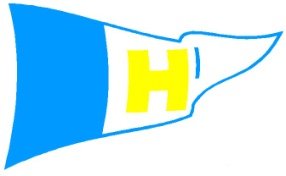                  HOFSTADE ZEILCLUB                                                                      Aangesloten bij de  VLAAMSE YACHTING FEDERATIE (V.Y.F.)Voorzitter:								Ledenadministratie:Francis DE ROECK								Patrick HOORNAERTSchuttersvest 80 								Korenveld 192800  Mechelen								1932 St Stevens WoluweTel.:015/41.91.09										INSCHRIJVINGSFORMULIERO   JeugdlidmaatschapO    (Gezins) Lidmaatschap    (aankruisen wat past)Ondergetekende,    Naam & Voornaam : ________________________________________________________Straat: _______________________________________ Nr : _______  Bus : ___Postcode : _________________ Gemeente : ______________________________M/V : __		Nr identiteitskaart :_______________________________________Geboortedatum en -plaats : ___________________________________________________Telefoonnummer(s) : ________________________/________________________________e-mailadres : _______________________________________________________________Toegangsbadge auto  O Ja / O Neen   Nr Plaat Auto: _______________________________Indien Familiaal lidmaatschap (wonend op zelfde adres)Partner/ Echtgeno(o)t(e)		M/V : ___Naam & Voornaam : _________________________________________________________Geboortedatum en – plaats : ___________________________________________________Kind 1				M/V: ___Naam & Voornaam : _________________________________________________________Geboortedatum en – plaats : ___________________________________________________Kind 2				M/V: ___Naam & Voornaam : _________________________________________________________Geboortedatum en – plaats : ___________________________________________________Kind 3				M/V: ___Naam & Voornaam : _________________________________________________________Geboortedatum en – plaats : ___________________________________________________Kind 4				M/V: ___Naam & Voornaam : _________________________________________________________Geboortedatum en – plaats : ___________________________________________________Boottype(s) / kleur / zeilnummer : ________________/______________/___________________				 ________________/______________/___________________Surplank(en) type/aantal : ______________________/________________________________Ieder lid met een boot moet hiervoor verplicht verzekerd zijn in burgerlijke aansprakelijkheid. De betaling van het lidmaatschap houdt impliciet het aanvaarden en naleven van de Statuten en het Intern Reglement in.Plaats en datum :		Gelezen en goedgekeurd (eigenhandig geschreven)	Handtekening_______________________________________________________________________________________________________